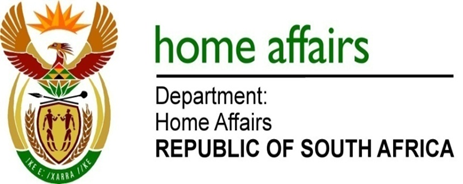 NATIONAL ASSEMBLY QUESTION FOR WRITTEN REPLYQUESTION NO. 3486Mr W M Madisha (Cope) to ask the Minister of Home Affairs:(1)  	Whether her department formally granted approval to a certain company (name furnished) to have customs and immigration services rendered from its VVIP facility for private jets at O R Tambo International Airport; if so, what has she found to be the reason for the attempt to subsequently renege upon the granted approval; (2)  	Whether her department was in any way influenced by a certain family (name furnished) and/or their associates to attempt to withdraw the granted approval?							 NW3913EREPLY:(1)  	No(2) 	No